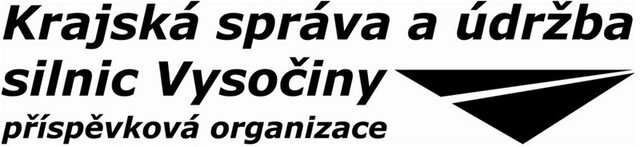 Výzva k podání nabídek
na veřejnou zakázku malého rozsahu
na podle § 27 ve spojení s § 31 a § 6 zákona č. 134/2016 Sb., o zadávání veřejných zakázek(dále jen „zákon“), platných Pravidel Rady Kraje Vysočina (dále jen „pravidla“) a vnitřních předpisů zadavateleNázev veřejné zakázky:III/1272 Bezděkov – Lukavec (dále jen „veřejná zakázka“)Zadavatel:Krajská správa a údržba silnic Vysočiny, příspěvková organizacese sídlem: Kosovská 1122/16, 586 01 JihlavaIČO: 00090450
(dále je „zadavatel“)Evidenční číslo zakázky: 54/2018/VZMR/D1/PE/SIdentifikační údaje zadavateleZadavatelNázev zadavatele:	Krajská správa a údržba silnic Vysočiny,příspěvková organizaceIČO:	00090450Sídlo zadavatele:	Kosovská 1122/16, 586 01 JihlavaE-mail:	ksusv@ksusv.czID datové schránky:	3qdnp8gOsoba oprávněná zastupovat zadavatele:	Ing. Jan Míka, MBAředitel organizaceKontaktní osoba:	Mgr. Luděk Rezničenko, MBAVedoucí oddělení zakázek investiční výstavbye-mail: reznicenko.l@ksusv.czAdresa profilu zadavatele:	https://ezak.kr-vysocina.cz/profile_display_189.htmlKrajská správa a údržba silnic Vysočiny, příspěvková organizace je veřejným zadavatelem podle § 4 odst. 1 písm. d) zákona.Zadavatel komunikuje s dodavateli v souladu s § 211 odst. 1 zákona zásadně písemně. Písemná komunikace mezi zadavatelem a dodavatelem bude probíhat zejména elektronicky, případně v listinné podobě.Předmět veřejné zakázkyPředmět plnění veřejné zakázkyPředmětem zakázky je oprava silnice III. třídy č. 1272 v průtahu obcí Lukavec. Začátek úseku je na pracovní spáře na začátku Lukavce v km 7,225 a konec úseku je na pracovní spáře u křižovatky se silnicí II/128 v Lukavci v km 7,880. Cílem této stavby je výměna stávající degradované obrusné vrstvy. Vozovka je navržena v průměrné šířce 7,0 m. Vedení trasy, šířkové upořádání a niveleta se stavbou měnit nebudou.Předmět plnění veřejné zakázky je blíže specifikován v obchodních a platebních podmínkách (Příloha č. 2 dokumentace výběrového řízení), technických podmínkách a dalších požadavcích zadavatele (Příloha č. 3 dokumentace výběrového řízení), dokumentaci a soupisu stavebních prací, dodávek a služeb s výkazem výměr (dále jen „soupis prací"), (Příloha č. 4 dokumentace výběrového řízení).Zadavatel stanoví, že pro zhotovení jednotlivých stavebních objektů uzavře samostatnou smlouvu o dílov následujícím rozložení:SO 01 III/1272 Lukavec, průtahKlasifikace předmětu veřejné zakázkyZadavatel vymezil předmět veřejné zakázky podle hlavního slovníku jednotného klasifikačního systému pro účely veřejných zakázek:Kód CPV:45233100-0		Stavební úpravy komunikací45233142-6		Práce na opravě silnic45233220-7		Povrchová úprava silnic45233223-8		Obnova povrchu vozovky45233228-3		Stavební práce na obrusné vrstvě45233290-8		Instalace a montáž dopravního značení45110000-1 		Demolice a zemní prácePředpokládaná hodnota veřejné zakázkyPředpokládaná hodnota veřejné zakázky určená zadavatelem činí: 1.800.000,00 Kč bez DPH.Financování veřejné zakázkyVeřejná zakázka bude financována z rozpočtu zadavatele. Významné činnosti při plnění veřejné zakázky, jež musí být plněny přímo vybraným dodavatelemZadavatel nepožaduje, aby významné činnosti při plnění veřejné zakázky byly plněny přímo vybraným dodavatelem, a zároveň si vyhrazuje požadavek, že zhotovitel nepředá předmět plnění zakázky jako celek jinému poddodavateli.Další podmínkyZadavatel nepřipouští podmiňovat nabídku jakýmikoli jinými podmínkami, než jsou stanoveny v dokumentaci výběrového řízení a jejích přílohách.Lhůta a místo pro podání nabídek, způsob podání nabídekLhůta pro podání nabídek:		do , do 10:30 hod.Místo pro podání nabídek:		v sídle zadavateleZpůsob podání nabídekNabídky se podávají písemně v listinné podobě.Zadavatel neumožňuje podávat nabídky prostřednictvím elektronického nástroje.Nabídka v listinné podobě musí být doručena v řádně uzavřené obálce označené názvem veřejné zakázky s uvedením výzvy „Neotevírat“. V případě, že obálka s nabídkou bude umístěna do další obálky, musí být i tato (vnější) obálka označena názvem veřejné zakázky.Veřejná zakázkaIII/1272 Bezděkov – LukavecNeotevíratNabídka musí být podána nejpozději do konce lhůty pro podání nabídek stanovené výše. Za včasné doručení nabídky nese odpovědnost dodavatel.Nabídky je možné podat prostřednictvím držitele poštovní licence či jiného přepravce, nebo osobně předat, a to v pracovní den na adrese: Krajská správa a údržba silnic Vysočiny, příspěvková organizace, Kosovská 1122/16, 586 01 Jihlava, oddělení zakázek investiční výstavby; k rukám Mgr. Luďka Rezničenka, MBA nebo v jeho nepřítomnosti asistentce ředitele; v době od 7:00 do 14:00 hod.Další informaceV souladu s  § 31 zákona není zadavatel povinen veřejnou zakázku malého rozsahu zadat v zadávacím řízení podle zákona. Zadavatel je však povinen při jejím zadávání dodržet zásady podle § 6 zákona.PřílohySoučástí výzvy k podání nabídek jsou následující přílohy:Příloha č. 1	Dokumentace výběrového řízeníV Jihlavě dne     _____________________________ Krajská správa a údržba silnic        Vysočiny, příspěvková organizace       Ing. Jan Míka, MBA          ředitel organizace